      ()，       ()，、、。「」，、，，。::()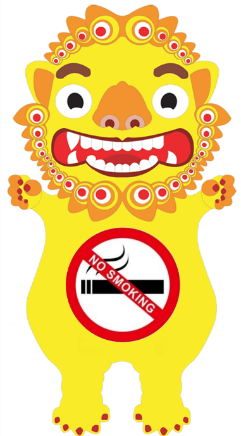 0800-636363 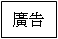 